OLSZTYN ŚWIADOMY I KOMPETENTNYPROGRAM WDROŻENIOWY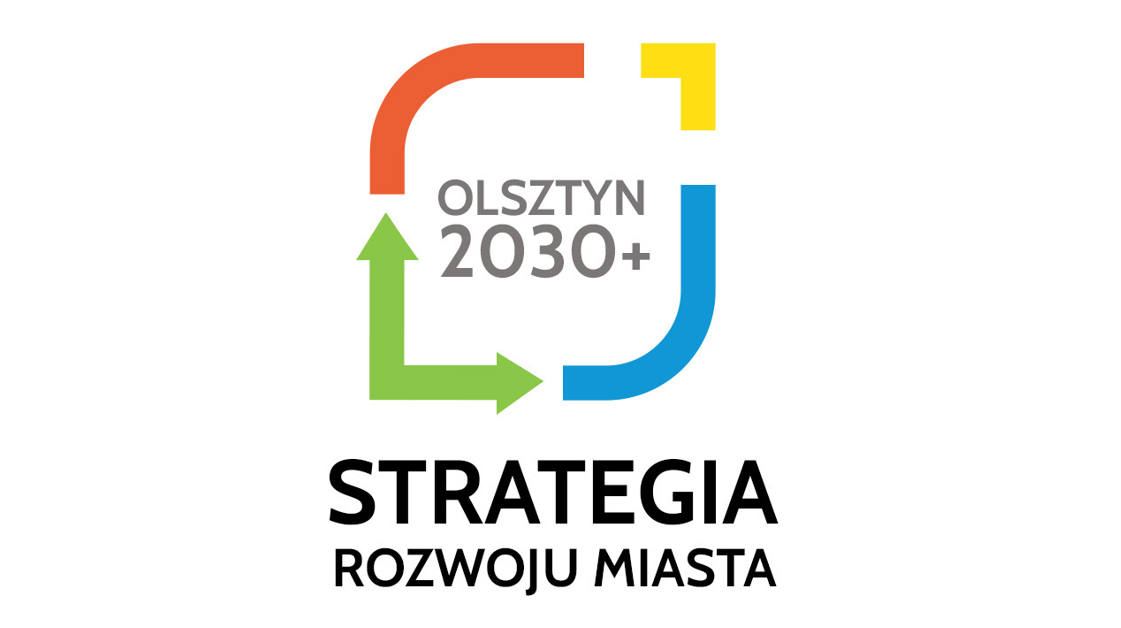 Dzieje się u nas… w Olsztynie „Odkryj nasze miasto” – gra miejska dla szkół „Olsztyn kocham” – święto miasta„Rozśpiewany Olsztyn” – śpiewanki miejskie SZKOŁA OD ŚRODKA – wsparcie bazy lokalowej olsztyńskich szkół i przedszkoli SZKOŁA od-NOWAWarmiński Jarmark Świąteczny   Zielone ogrody pełne bioróżnorodności i edukacji Tytuł projektu:  Dzieje się u nas…  w Olsztynie Tytuł projektu:  Dzieje się u nas…  w Olsztynie Krótki opis projektu:  Baza wydarzeń i  konkursów - Rozwój platformy informacyjnej o wydarzeniach w Olsztynie. Baza wydarzeń i  konkursów artystycznych, sportowych itp. (nie tylko przedmiotowych), by umożliwić dzieciom na każdym etapie edukacyjnym rozwijanie talentów i prezentowanie ich szerszej publiczności – (propozycja włączenia do visit.olsztyn.eu).Termin realizacji projektu:IV kwartał 2024 - I kwartał 2025Jednostka odpowiedzialna za realizację projektu:Urząd Miasta Olsztyna: Biuro PromocjiAdres jednostki odpowiedzialnej za realizację projektuUM Olsztyna, pl. Jana Pawła II 1Nazwa partnera/-ów zaangażowanych w realizację projektu:NIE DOTYCZY Orientacyjny budżet projektu:Po akceptacji zakresuCel operacyjny Strategii Rozwoju Miasta – Olsztyna 2030+ OLSZTYN ŚWIADOMYKierunek działań:Wsparcie inicjatyw podnoszących poziom świadomości wspólnoty samorządowejBudowanie wśród mieszkańców postaw świadomego odbiorcy kulturyPodnoszenie świadomości w zakresie historii miasta Popularyzacja wiedzy na temat tożsamości regionalnej, w tym kulturowejDziałanie:generowanie, przekazywanie i promocja wiedzy (poza systemem edukacji) podnoszące świadomość mieszkańców miasta na temat ważnych zagadnień rozwojowych (kultura i wielokulturowość, środowisko, technologie i aktualne trendy rozwojowe)promowanie wybitnych walorów przyrodniczych a także potencjału gospodarczego i rozwojowego miastaWskaźniki produktu:Liczba wydarzeń artystycznych i sportowych w mieścieLiczba konkursów przeznaczonych dla dzieci, młodzieży i dorosłychInne uwarunkowania/uwagi:Tytuł projektu:  „Odkryj nasze miasto” – gra miejska dla szkół Tytuł projektu:  „Odkryj nasze miasto” – gra miejska dla szkół Krótki opis projektu:  Miejskie zawody przy wsparciu organizacji pozarządowych - promowanie walorów architektonicznych miasta, jego kultury, przyrody, historii; kształcenie umiejętności pracy z planem miasta, aplikacją, wykorzystanie transportu miejskiego; światowe zaułki: olsztyńska Niagara, olsztyńska Wenecja, Park Centralny i Urania Las Vegas.Termin realizacji projektu:od września 2025Jednostka odpowiedzialna za realizację projektu:Urząd Miasta OlsztynaAdres jednostki odpowiedzialnej za realizację projektuPlac Jana Pawła II 1, OlsztynNazwa partnera/-ów zaangażowanych w realizację projektu:jednostki oświatowe, stowarzyszenia Orientacyjny budżet projektu:100 tys. , Fundusze Unijne, budżet miastaCel operacyjny Strategii Rozwoju Miasta – Olsztyna 2030+ Olsztyn kompetentny, Olsztyn świadomyKierunek działań:wzmacnianie tożsamości lokalnej i lokalnego patriotyzmu oraz podnoszenie świadomości historycznej;generowanie, przekazywanie i promocja wiedzy  podnoszącej świadomość mieszkańców miasta na temat ważnych zagadnień rozwojowych (kultura i wielokulturowość, środowisko, technologie i aktualne trendy rozwojowe); promowanie wybitnych walorów przyrodniczych a także potencjału gospodarczego i rozwojowego miasta.wzmacnianie roli szkół, uczelni wyższych i innych organizacji podnoszących kompetencje mieszkańców miasta;wzmacnianie funkcji akademickiej Olsztyna;poprawa polityki oświatowej i jakości pracy szkół,Działanie:Podnoszenie świadomości w zakresie historii miastaPopularyzacja wiedzy na temat tożsamości regionalnej, w tym kulturowejWspieranie wielokulturowościWskaźniki produktu:Liczba uczniów uczestniczących corocznie w grze miejskiejLiczba szkół i stowarzyszeń zaangażowanych w organizację wydarzeniaInne uwarunkowania/uwagi:Tytuł projektu:  „Olsztyn kocham” – święto miasta  Tytuł projektu:  „Olsztyn kocham” – święto miasta  Krótki opis projektu:  wspólne święto  wraz z imprezami towarzyszącymi, do których przygotowują się mieszkańcy miasta, w tym szkoły, organizacje pozarządowe. W tym:w tanecznym rytmie - parada taneczna (Olsztyn przez wiele lat stolicą tańca towarzyskiego)wśród olsztyńskich jezior - np. biegi przełajowe (w granicach Olsztyna jest 15 jezior!) gra INO w lesie miejskim (Olsztyn posiada największy w Europie las znajdujący się w całości w granicach administracyjnych miasta.)regaty, smocze łodzieśladami bab pruskich - turniej rycerskiOlsztyńska Scena MuzycznaTermin realizacji projektu:corocznie od maja 2025Jednostka odpowiedzialna za realizację projektu:Urząd Miasta Olsztyna: Biuro Promocji; Miejski Ośrodek KulturyAdres jednostki odpowiedzialnej za realizację projektuPlac Jana Pawła II 1, OlsztynNazwa partnera/-ów zaangażowanych w realizację projektu:Stowarzyszenia, JST - szkoły, przedszkolaOrientacyjny budżet projektu:250 tys., budżet miasta, dotacje unijneCel operacyjny Strategii Rozwoju Miasta – Olsztyna 2030+ Olsztyn kompetentny, Olsztyn świadomyKierunek działań:wzmacnianie tożsamości lokalnej i lokalnego patriotyzmu oraz podnoszenie świadomości historycznej;generowanie, przekazywanie i promocja wiedzy (poza systemem edukacji) podnoszącej świadomość mieszkańców miasta na temat ważnych zagadnień rozwojowych (kultura i wielokulturowość, środowisko, technologie i aktualne trendy rozwojowe);  promowanie wybitnych walorów przyrodniczych a także potencjału gospodarczego i rozwojowego miasta.wzmacnianie roli szkół, uczelni wyższych i innych organizacji podnoszących kompetencje mieszkańców miasta;Działanie:Podnoszenie świadomości w zakresie historii miastaPopularyzacja wiedzy na temat tożsamości regionalnej, w tym kulturowejWspieranie wielokulturowościSystemowe gromadzenie wiedzy poprzez aktywizację inicjatyw oddolnychWspieranie rozwoju kompetencji kluczowych – już od przedszkolaWsparcie inicjatyw podnoszących poziom świadomości wspólnoty samorządowejBudowanie wśród mieszkańców postaw świadomego odbiorcy kulturyWskaźniki produktu:Liczba mieszkańców uczestniczących w wydarzeniuLiczba stowarzyszeń i szkół zaangażowanych we współtworzenie wydarzeniaLiczba wystawcówInne uwarunkowania/uwagi:Tytuł projektu:  „Rozśpiewany Olsztyn” – święto miasta  Tytuł projektu:  „Rozśpiewany Olsztyn” – święto miasta  Krótki opis projektu:  Cykliczne Śpiewanki miejskie - cykliczne koncert mające na celu integrację olsztynian oraz aktywne uczestnictwo w wydarzeniach miejskich. Piosenki śpiewane są przez profesjonalnych wykonawców, śpiewaków oraz amatorski zespół mieszkańców miasta. (wzorem “Warszawiacy śpiewają (nie)zakazane piosenki” na 1 VIII). Propozycja organizacji czterech wydarzeń:kraina łagodności (bo jesteśmy miastem poezji śpiewanej- np. w maju w ramach Święta Miasta)śpiewanki niepodległościowe (11 XI), piosenka turystyczna (wrzesień? - do przemyślenia)wspólne kolędowanie (w ramach jarmarku warmińskiego)Termin realizacji projektu:od 2025 roku - maj, wrzesień, listopad grudzieńJednostka odpowiedzialna za realizację projektu:Urząd Miasta Olsztyna: Biuro Promocji; Miejski Ośrodek KulturyAdres jednostki odpowiedzialnej za realizację projektuPlac Jana Pawła II 1, OlsztynNazwa partnera/-ów zaangażowanych w realizację projektu:Stowarzyszenia, jednostki oświatoweOrientacyjny budżet projektu:250 tys. - Budżet miasta, Fundusze Unijne.Cel operacyjny Strategii Rozwoju Miasta – Olsztyna 2030+ Olsztyn kompetentny, Olsztyn świadomyKierunek działań:wzmacnianie tożsamości lokalnej i lokalnego patriotyzmu oraz podnoszenie świadomości historycznej; ochrona materialnego dziedzictwa kulturowego;wzmacnianie roli szkół, uczelni wyższych i innych organizacji podnoszących kompetencje mieszkańców miasta;Działanie:Wsparcie inicjatyw podnoszących poziom świadomości wspólnoty samorządowejBudowanie wśród mieszkańców postaw świadomego odbiorcy kulturyWskaźniki produktu:Liczba osób uczestniczących w cyklicznym wydarzeniuLiczba wykonawców zaangażowanych we wspólne wykonanie piosenekInne uwarunkowania/uwagi:Tytuł projektu:  SZKOŁA OD ŚRODKA – wsparcie bazy lokalowej olsztyńskich szkół i przedszkoli  Tytuł projektu:  SZKOŁA OD ŚRODKA – wsparcie bazy lokalowej olsztyńskich szkół i przedszkoli  Krótki opis projektu:  Całościowe spojrzenie na zmianę organizacji przestrzeni edukacyjnej (wsparcie zespołu architektów, by zaplanować sukcesywną zmianę - kąciki wyciszeń, nowoczesne klasy, letnie klasy itp.).Opracowanie modułowego rozwiązania projektowego (np. przygotowanie PFU i katalogu mebli/wyposażenia) pod strukturę „zaprojektuj-wybuduj”.Termomodernizacja budynkówTermin realizacji projektu:od 2025 rokuJednostka odpowiedzialna za realizację projektu:Urząd Miasta Olsztyna - Wydział Edukacji, Wydział Strategii i Funduszy EuropejskichAdres jednostki odpowiedzialnej za realizację projektuPlac Jana Pawła II 1, OlsztynNazwa partnera/-ów zaangażowanych w realizację projektu:NIE DOTYCZYOrientacyjny budżet projektu:biorąc pod uwagę liczbę szkół i przedszkoli to koszt kilkudziesięciu milionów złotych, Fundusze unijneCel operacyjny Strategii Rozwoju Miasta – Olsztyna 2030+ Olsztyn kompetentny Kierunek działań:poprawa polityki oświatowej i jakości pracy szkółzwiększenie świadomości ekologicznejDziałanie:Zwiększanie dostępności sieci szkół i przedszkoliWskaźniki produktu:liczba kącików wyciszeń i sal relaksuliczba wyremontowanych nowoczesnych sal lekcyjnychliczba uczniów korzystających z nowoczesnych przestrzeni szkolnychInne uwarunkowania/uwagi:Tytuł projektu:  SZKOŁA od-NOWA  Tytuł projektu:  SZKOŁA od-NOWA  Krótki opis projektu:  Podniesienie jakości pracy olsztyńskich szkół - ocenianie - szkolenia dla dyrektorów olsztyńskich  szkół, innowacje - zmiana organizacji siatki godzin z czasem na zajęcia artystyczne, projekty, wycieczki kulturalne i sportowe, doradztwo zawodowe na każdym etapie edukacji we współpracy ze  szkolnictwem branżowym targi edukacyjnewarsztaty/szkolenia wraz z UWM (dydaktyka przedmiotu, ocenianie w świetle przepisów prawa oświatowego, neurodydaktyka - jak uczyć przyszłych nauczycieli?)Półkolonie rozwijające kompetencje kluczowe i zawodoznawczeprojekt doradztwa zawodowegoTermin realizacji projektu:od września 2025 roku Jednostka odpowiedzialna za realizację projektu:Urząd Miasta Olsztyna - Wydział EdukacjiAdres jednostki odpowiedzialnej za realizację projektuul. Knosały ⅗, OlsztynNazwa partnera/-ów zaangażowanych w realizację projektu:OCEN, W-M ODN, Orientacyjny budżet projektu:2 mln - Budżet miasta, Fundusze unijneCel operacyjny Strategii Rozwoju Miasta – Olsztyna 2030+ Olsztyn świadomy, Olsztyn kompetentny Kierunek działań:wzmacnianie tożsamości lokalnej i lokalnego patriotyzmu oraz podnoszenie świadomości historycznej;generowanie, przekazywanie i promocja wiedzy   wzmacnianie kompetencji zawodowych i społecznych, w tym kulturowych w kontekście obecnych i przyszłych rynków pracy oraz wyzwań cywilizacyjnych;wzmacnianie roli szkół, uczelni wyższych i innych organizacji podnoszących kompetencje mieszkańców miasta;wzmacnianie funkcji akademickiej Olsztyna;poprawa polityki oświatowej i jakości pracy szkół,Działanie:Wdrażanie idei 4K od najmłodszych lat (krytyczne myślenie, komunikacja, kooperacja, kreatywność)Promocja postaw – nie wynikówWsparcie osób wykluczonych cyfrowoRozwój kompetencji cyfrowychWspieranie rozwoju kompetencji zawodowych i społecznychWspieranie rozwoju kompetencji kulturowychWskaźniki produktu:Liczba przeszkolonych dyrektorów i nauczycieliLiczba studentów kierunków pedagogicznych uczestniczących w szkoleniu z praktykamiLiczba innowacji pedagogicznychLiczba uczniów biorących udział w projekcie doradztwa zawodowegoInne uwarunkowania/uwagi:Tytuł projektu:  Warmiński Jarmark Świąteczny   Tytuł projektu:  Warmiński Jarmark Świąteczny   Krótki opis projektu:  święto organizacji pozarządowych i JST (imprezy towarzyszące - kiermasze, konkursy kolęd, występy dzieci, młodzieży, dorosłych i seniorów)wspólne kolędowanie (w ramach jarmarku warmińskiego)Termin realizacji projektu:IV kwartał 2025 Jednostka odpowiedzialna za realizację projektu:Urząd Miasta Olsztyna: Biuro PromocjiAdres jednostki odpowiedzialnej za realizację projektuPlac Jana Pawła II 1Nazwa partnera/-ów zaangażowanych w realizację projektu:stowarzyszenia, JST, MOKOrientacyjny budżet projektu:200 tys. budżet miasta, dotacje unijneCel operacyjny Strategii Rozwoju Miasta – Olsztyna 2030+ Olsztyn wrażliwy - świadomy i kompetentnyKierunek działań:wzmacnianie tożsamości lokalnej i lokalnego patriotyzmu oraz podnoszenie świadomości historycznej;generowanie, przekazywanie i promocja wiedzy (poza systemem edukacji) podnoszącej świadomość mieszkańców miasta na temat ważnych zagadnień rozwojowych (kultura i wielokulturowość, środowisko, technologie i aktualne trendy rozwojowe); ochrona materialnego dziedzictwa kulturowego;promowanie wybitnych walorów przyrodniczych a także potencjału gospodarczego i rozwojowego miasta.wzmacnianie roli szkół, uczelni wyższych i innych organizacji podnoszących kompetencje mieszkańców miasta;Działanie:Podnoszenie świadomości w zakresie historii miastaPopularyzacja wiedzy na temat tożsamości regionalnej, w tym kulturowejWspieranie wielokulturowościSystemowe gromadzenie wiedzy poprzez aktywizację inicjatyw oddolnychWspieranie rozwoju kompetencji kluczowych – już od przedszkolaWsparcie inicjatyw podnoszących poziom świadomości wspólnoty samorządowejBudowanie wśród mieszkańców postaw świadomego odbiorcy kulturyWskaźniki produktu:Liczba mieszkańców uczestniczących w wydarzeniuLiczba stowarzyszeń i szkół zaangażowanych we współtworzenie wydarzeniaLiczba wystawców Inne uwarunkowania/uwagi:Tytuł projektu:  Zielone ogrody pełne bioróżnorodności i edukacji  Tytuł projektu:  Zielone ogrody pełne bioróżnorodności i edukacji  Krótki opis projektu:  Utworzenie ekologicznych miejsc ostoi chronionych gatunków na terenach jednostek oświatowych oraz terenach do nich przylegających. Zmiana otoczenia placówek edukacyjnych, utworzenie zielonej infrastruktury na terenie jednostek oświatowych, miejsc przyjaznych bytowaniu zwierząt. Prowadzenie zadań z zakresu edukacji ekologicznej na powstałej infrastrukturze. Tworzenie miejsc służących edukacji ekologicznej oraz wspomagających doznania sensoryczne, wykorzystujących małą retencję wodną, wykorzystujących wodę opadową in situ. Termin realizacji projektu:OD 2025Jednostka odpowiedzialna za realizację projektu:Urząd Miasta Olsztyna: Wydział Edukacji, Wydział Strategii i Funduszy Europejskich.Adres jednostki odpowiedzialnej za realizację projektuJednostki oświatowe. Nazwa partnera/-ów zaangażowanych w realizację projektu:Nie dotyczy.Orientacyjny budżet projektu:Wartość jednego projektu od 300 tyś. do ok. 3-4 mln zł.Regionalny Program Operacyjny Województwa Warmińsko-Mazurskiego. Oś priorytetowa 2. Środowisko Działanie 2.12 Ochrona bioróżnorodności.Działanie 2.02 Gospodarka wodno-ściekowaCel operacyjny Strategii Rozwoju Miasta – Olsztyna 2030+ poprawa polityki oświatowej i jakości pracy szkółKierunek działań:Zwiększenie dostępności sieci szkół i przedszkoli.Wspieranie rozwoju kompetencji kluczowych już od przedszkola.Działanie:Poprawa infrastruktury jednostek oświatowych poprzez zagospodarowanie terenów przylegających do nich. Podniesienie jakości pracy szkół i przedszkoli poprzez prowadzenie lekcji badawczych, obserwacji przyrodniczych w bezpośrednim kontakcie z przyrodą.Wskaźniki produktu:1.  	Liczba jednostek prowadzących działalność z zakresu edukacji ekologicznej.2.  	Liczba wspartych form ochrony przyrody.3.  	Liczba przeprowadzonych kampanii informacyjno-edukacyjnych związanych z edukacją ekologiczną.4.  	Liczba gatunków chronionych objętych projektem.Inne uwarunkowania/uwagi: